Приглашаем вас на незабываемое путешествие по Азербайджану, где каждый день раскрывает новую страницу удивительной истории и культуры этой страны. Начиная с момента вашего прибытия в Баку, вы окунетесь в мир гостеприимства и красоты, открывая для себя древние традиции и современные достижения Азербайджана. От величественных стен Ичери Шехер до вечного пламени Янардага и храма Атешгях, каждый день будет наполнен новыми открытиями и впечатлениями, которые останутся с вами на всю жизнь.ПРОГРАММАДень 1. Прилет в Баку. Трансфер в отельВстречаем Вас в аэропорту Баку и везем в отель. Сегодня свободный день.Ночь в БакуДень 2. Волшебное Путешествие по Сердцу БакуНачав наше путешествие от стен величественного Старого Города, или Ичери Шехер, мы погрузимся в мир удивительных открытий и тайн, которые хранит каждый уголок этого исторического места. Мы узнаем секреты древнего Баку, посетив множество захватывающих мест.
На нашем пути встретится Дворец Ширваншахов – великолепная бывшая резиденция правителей Ширвана, раскинувшаяся на вершине бакинского холма. Окружённый стенами Старого Города, дворец словно перенёс нас в эпоху великих ширваншахов.
В мастерской художника Али Шамси мы окунемся в мир искусства и творчества. Его работа, начинающаяся уже с фасада, украшенного пронзительными синими глазами на дереве, заставит нас остановиться и вглядеться в тайны художественного мира.
Музей миниатюрных книг откроет нам мир книг в миниатюре, где каждый экземпляр – это целая история, умещающаяся на ладони. Гостеприимная хозяйка музея радушно поделилась историями своей уникальной коллекции.
Девичья башня, возвышающаяся в юго-восточной части Старого города, впечатлит нас своей загадочностью и величием. Этот символ Баку хранит в себе множество тайн, которые так и не удалось разгадать до конца.
Прогуливаясь по улицам Старого Города, мы увидим множество историко-архитектурных памятников, от Караван-сараев до мечетей, каждый из которых рассказал нам свою уникальную историю. Мы ощутим атмосферу знаменитых советских фильмов, снятых здесь, и это добавит нашему путешествию особого колорита. Именно здесь снимались эпизоды таких знаменитых советских фильмов как "Бриллиантовая рука", "Человек-амфибия", "Айболит - 66", "Тегеран 43".
Продолжая наше путешествие, мы прогуляемся по Бакинскому бульвару, где увидим площадь Государственного Флага Республики, национальный Музей ковра, музей Мугама и насладимся видом на Каспийское море, понимая, почему это место так любимо бакинцами.
Посетим Торговую улицу (Низами) и Центр Гейдара Алиева. Здесь ощутим пульсирующую жизнь современного Баку, где каждый уголок города переполнен своими уникальными историями и открытиями.
Насыщенный впечатлениями день завершится, оставив в нашей памяти яркие картины и эмоции. Ночь в Баку станет заслуженным отдыхом после дня, полного открытий и новых знаний.

День 3. Апшеронский полуостров. Огонь горы Янардаг. храм Атешгях. ГобустанСегодня вы посетите уникальный музей под открытым небом - Храм Огнепоклонников «Атешгях», который является настоящим домом огня. Расположенный на Апшеронском полуострове, недалеко от Баку, Атешгях привлекает своими загадочными и в то же время захватывающими феноменами горящего природного газа, вырывающегося из земли. Эти вечные огни, которые местные жители называют «вечным огнем», являются живым свидетельством древней истории, уходящей своими корнями в 2-3 века нашей эры, во времена зороастрийцев - огнепоклонников.

Далее вы отправитесь к Янардагу – Горящей горе, где уже тысячи лет не утихает удивительное пламя. Это место, устойчивое к дождю, снегу, ветру и даже землетрясениям, является своего рода воротами в прошлое, позволяя представить, как выглядела территория Апшерона многие века назад. Там вы узнаете захватывающие легенды и мифы, окружающие это место.Далее  наше путешествие приведет нас в Гобустан, где мы сделаем остановку у памятника первой нефтяной скважине в мире и посетим знаменитую мечеть «Биби Эйбат». Гобустан поразит нас своими древними наскальными рисунками, каждый из которых является уникальной страницей истории человечества.
Это путешествие станет не только познавательным, но и наполненным таинственной красотой и древними традициями, позволяя каждому посетителю ощутить себя частью удивительной истории Азербайджана.Ночь в БакуДень 4. трансфер в аэропорт Баку Сегодня освобождаем номера и прощаемся с гостеприимным и удивительным Азербайджаном. Трансфер в аэропорт БакуПо завершении нашего четырехдневного путешествия по Азербайджану, мы оставляем за собой не только фотографии, но и глубокое понимание уникальной культуры и истории этой земли. Мы исследовали древние уголки Баку, вдохновлялись искусством и архитектурой, встретились с вечным огнем, который горит неугасимо на протяжении тысячелетий, и почувствовали дух прошлого, который так глубоко укоренен в этой земле. Это путешествие было не просто познавательным, но и чрезвычайно эмоциональным, оставив в наших сердцах незабываемые воспоминания и желание вернуться снова. Прощаясь с Азербайджаном, мы уносим с собой кусочек его души, благодарные за гостеприимство и теплоту, с которыми нас встретила эта удивительная страна.ВНИМАНИЕ! АКТУАЛЬНЫЙ ПОРЯДОК ЭКСКУРСИЙ будет указан в ВАУЧЕРЕ ПЕРЕД НАЧАЛОМ ПОЕЗДКИ!!Примечание: Компания Travel Bee  не несет ответственность за  погодные условия и режим работы экскурсионных объектов и может внести некоторые изменения в программу, а именно:- замена экскурсий на аналогичные - изменение дней проведения экскурсий- объединение экскурсий в случае невозможности оказания какого-либо пункта по вине погодных или технических условийПроведение экскурсий возможно на русском и английском языке
Экскурсии начинаются и заканчиваются у отеля.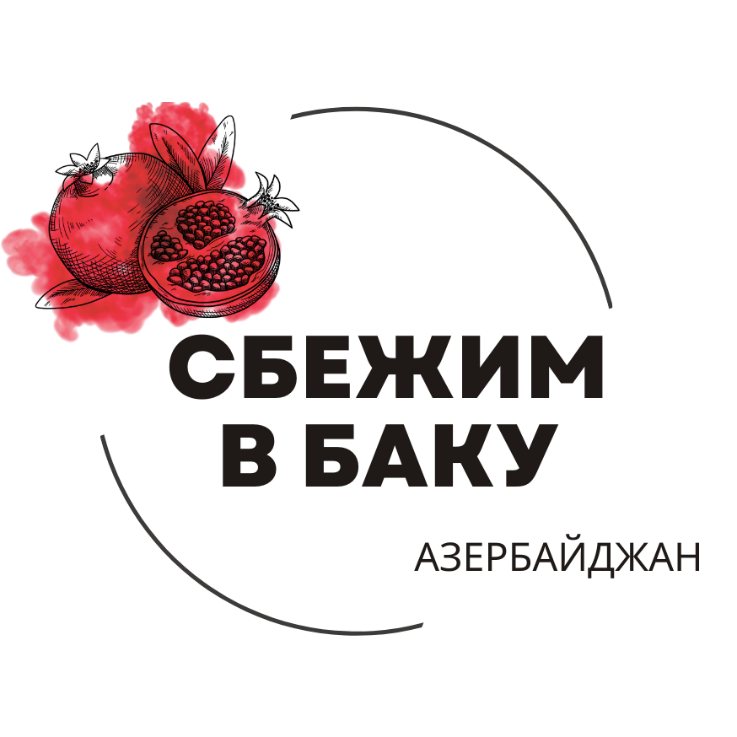 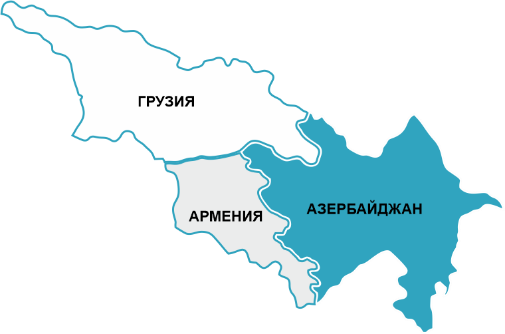     Азербайджан «Сбежим в Баку»4 дня – 3 ночиЗаезды: ежедневно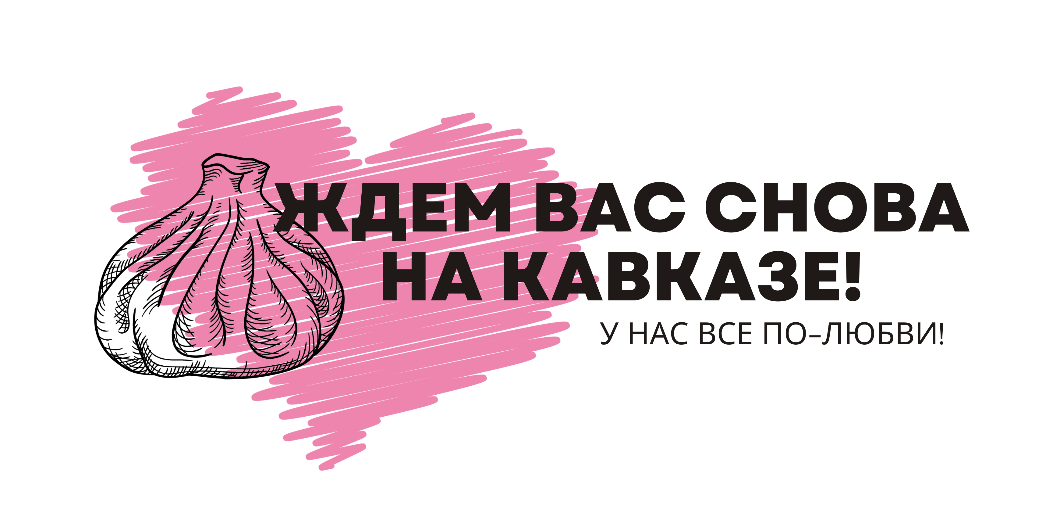 Цена тура на человека при двухместном размещении 446 $  
при одноместном размещении 576 $ 
при трехместном размещении  411 $ В стоимость тура входит:Транспортное обслуживаниеТрансфер аэропорт – отель - аэропортОбслуживание квалифицированного гидаПроживание в гостиницах 3-4*  с завтраком (в одном из списка или аналогичном)БакуPark Way Inn Hotel 4* Regal Inn otel 4*Все экскурсии, указанные в туреВ стоимость не входит:Входные билеты – оплата на месте!Авиабилеты, Страховка,  Персональные расходыОбеды и ужины – заказ и оплата на месте 